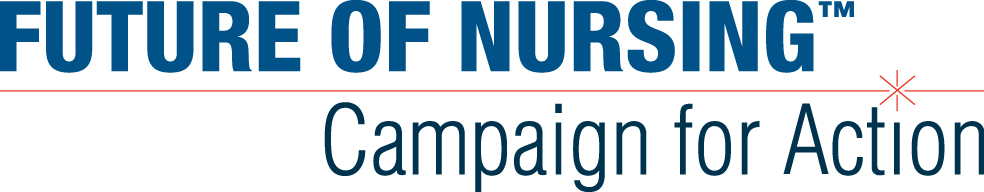 Key Accomplishments, Upcoming Events, Important InformationHeading 2Body Text2Bullet 1Bullet 1Numbers Text. Numbers TextHeading 3Body Text2Bullet 1Body Text2Numbers Text.Body Text2Bullet 1